A study on comparison of nutrients of Broiler Grower Feeds between laboratory value and company standard value manufactured in different feed mills of BangladeshReport Presented in Partial Fulfillment of the Requirement for the Degree of Doctor of Veterinary Medicine                                     A Report Submitted by:                     	    Intern ID: A-01                                                    Roll No. : 2010/02                                                    Reg. No. : 481                                                    Session: 2009-2010Faculty of Veterinary MedicineChittagong Veterinary and Animal Sciences University,Khulshi, Chittagong - 4225.A study on comparison of nutrients of Broiler Grower feeds between laboratory value and company standard value manufactured in different feed mills of Bangladesh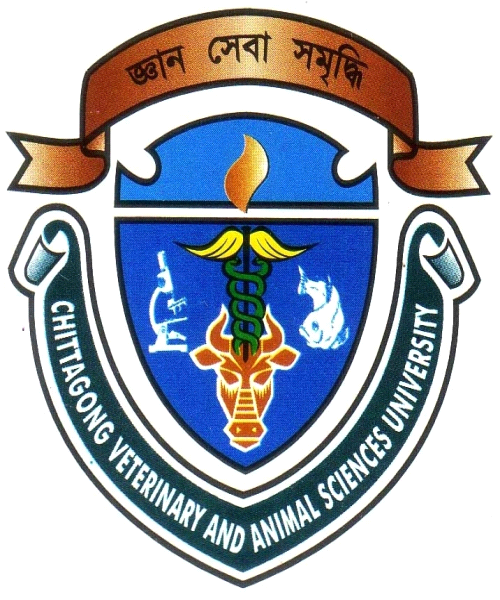 A Report Submitted as Per Approved Style and ContentChittagong Veterinary and Animal Sciences UniversityKhulshi, Chittagong – 4225CONTENTSLIST OF TABLESTable 01: Chemical composition (g/100gDM) of Broiler grower feeds from different feed mills………………………………………………………...12Table 02: Reference values for nutrients of Broiler Grower feeds recommended by different researchers………………………………………………………13Table 03:  Feed company report and analytical report of  Provita ………………………………..............................…………………………13Table 04:  Feed company report and analytical report of CP …………...14Table 05: Feed company report and analytical report of Nourish…….…14PLAGIARISM  CERTIFICATEI, Mir Md. Afzal Hossain, would like to strongly assure that I have performed all the works furnished here in this report. The Information has been collected from books, national and international journals, websites and other references. All references have been acknowledged duly.Therefore, I hold entire responsibility of collection, compilation, preservation and publication of all data accumulation here in this report.…………………….The AuthorNovember, 2015ABSTRACTThe quality of feed is one of the main determinant factors in successful poultry farming. An attempt was made to compare the quality of compound broiler feeds manufactured by three different feed mills (i.e. Provita, CP and Nourish) of Bangladesh. Broiler grower is the most crucial stage of three stages of commercial broiler. So feeds of this stage were selected for experiment. The main objective was to compare between the laboratory value and standard values specified by companies. With a view to fulfill this objective, proximate analysis of feeds was done in laboratory to see the different nutritive values such as-moisture, ME, CP, CF, EE and Ash. Then those values were compared with the specified values given by the company. Data from laboratory analysis stated that variation was found in ME, CP, EE and Ash contents in some feeds. Feeds of CP and Nourish appeared to be comparatively better than those procured from Provita. Most of the nutrient contents contained in the compound broiler feeds of CP and Nourish feed mills were found mostly as per as the specified levels. In case of broiler Metabolizabale energy (ME) is most important than any other nutrient value. Higher ME level was found in CP (2755 kcal/kg) and Nourish (2743 kacl/kg) in comparison with provita feed (2680 kcal/kg). Provita feeds also contained alarmingly high amount of crude fiber (>5%) which seriously hamper in the feed digestion of Poultry. This variation may be due to difference in nutrient value of the raw ingredients used in preparation of feed, reducing shelf life of raw ingredients for long term storage.  However, though apparently there was variation between laboratory and standard value of nutrients in feed from different feed miller’s company no significant variation (P>0.05) was observed statistically among them. So it can be concluded that feeds from all these three companies can be supplied to broiler grower.Key Words: Feed, Quality, ME, CP, CF, EE, Ca, Broiler growerSignature of AuthorName: Mir Md. Afzal HossainIntern ID: A-01Roll No. : 2010/02Reg. No. : 481Session: 2009-2010Signature of Supervisor Name:  Professor Goutam Buddha Das            Department of Animal science                         and Nutrition  Chittagong Veterinary and Animal   Sciences UniversityKhulshi, Chittagong - 4225.ChapterContentPage NoList of tablesIPlagiarism certificateIIAbstractIII1Introduction1– 52Materials & Methods6-113Results & Discussion12-17	4Limitations of study185Conclusion196References20-217Acknowledgements228Biography 23